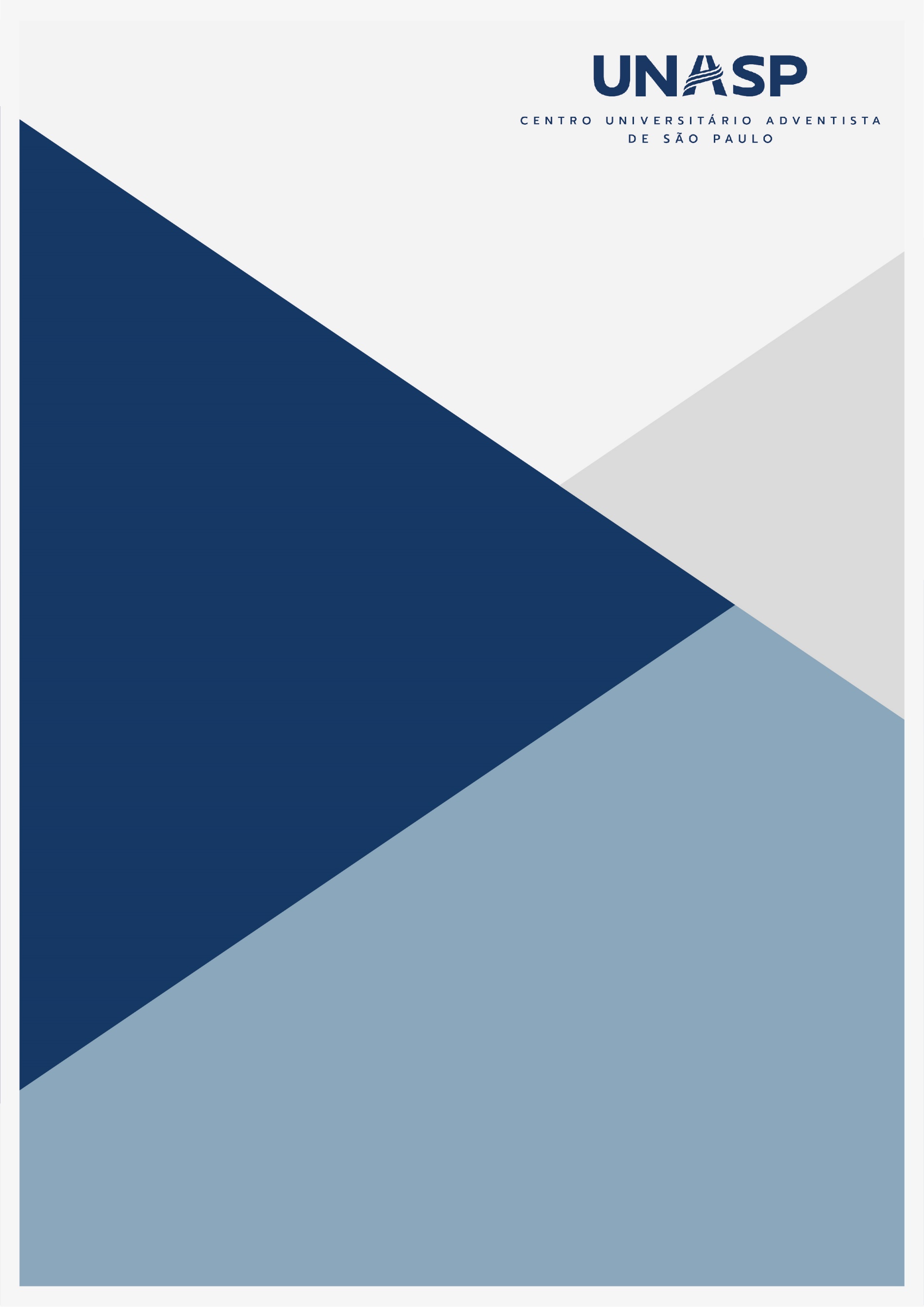 FORMULÁRIO UNIFICADO PARA SOLICITAÇÃO DE AUTORIZAÇÃO PARA USO DE ANIMAIS EM EXPERIMENTAÇÃO E/OU ENSINONo campo “fármaco”, deve-se informar o(s) nome(s) do(s) princípio(s) ativo(s) com suas respectivas Denominação Comum Brasileira (DCB) ou Denominação Comum Internacional (DCI).Lista das DCBs disponível em:http://www.anvisa.gov.br/medicamentos/dcb/lista_dcb_2007.pdf .1. FINALIDADEInício: ...../..../....Término: ..../..../....2. TÍTULO DO PROJETO/AULA PRÁTICA/TREINAMENTOÁrea do conhecimento: _______________________________________________________Lista das áreas do conhecimento disponível em: http://www.cnpq.br/areasconhecimento/index.htm .3. RESPONSÁVELExperiência Prévia:Quanto tempo? __________Treinamento:Quanto tempo? __________Vínculo com a Instituição:4. COLABORADORESUtilize esta tabela para o preenchimento de um colaborador. Copie, cole e preencha a tabela, quantas vezes forem necessárias, até que todos os colaboradores sejam contemplados.5. RESUMO DO PROJETO/AULA6. OBJETIVOS (na íntegra)7. JUSTIFICATIVA8. RELEVÂNCIA 9. MODELO ANIMALEspécie (nome vulgar, se existir): ________________________________________Justificar o uso dos procedimentos e da espécie animal9.1. PROCEDÊNCIANúmero de protocolo SISBIO: __________Qual? __________Número de protocolo CTNBio: __________9.2. TIPO E CARACTERÍSTICA9.3. MÉTODOS DE CAPTURA (somente em caso de uso de animais silvestres)9.4. PLANEJAMENTO ESTATÍSTICO/DELINEAMENTO EXPERIMENTAL9.5. GRAU DE INVASIVIDADE*: __ (1, 2, 3 ou 4)Os materiais biológicos destes exemplares serão usados em outros projetos? Quais? Se já aprovado pela CEUA, mencionar o número do protocolo.9.6. CONDIÇÕES DE ALOJAMENTO E ALIMENTAÇÃO DOS ANIMAISAlimentaçãoFonte de águaLotação - Número de animais/áreaExaustão do ar: sim ou nãoComentar obrigatoriamente sobre os itens acima e as demais condições que forem particulares à espécie Local onde será mantido o animal: ___________________________ (biotério, fazenda, aviário, etc.).Ambiente de alojamento:Número de animais por gaiola/galpão: _____Tipo de cama (maravalha, estrado ou outro): _____________________10. PROCEDIMENTOS EXPERIMENTAIS DO PROJETO/AULA10.1. ESTRESSE/DOR INTENCIONAL NOS ANIMAIS10.2. USO DE FÁRMACOS ANESTÉSICOSUtilize esta tabela para o preenchimento de um fármaco. Copie, cole e preencha a tabela, quantas vezes forem necessárias, até que todos os fármacos sejam contemplados.No campo “fármaco”, deve-se informar o(s) nome(s) do(s) princípio(s) ativo(s) com suas respectivas Denominação Comum Brasileira (DCB) ou Denominação Comum Internacional (DCI).10.3. USO DE RELAXANTE MUSCULARUtilize esta tabela para o preenchimento de um fármaco. Copie, cole e preencha a tabela, quantas vezes forem necessárias, até que todos os fármacos sejam contemplados.No campo “fármaco”, deve-se informar o(s) nome(s) do(s) princípio(s) ativo(s) com suas respectivas Denominação Comum Brasileira (DCB) ou Denominação Comum Internacional (DCI).10.4. USO DE FÁRMACOS ANALGÉSICOSJustifique em caso negativo:Utilize esta tabela para o preenchimento de um fármaco. Copie, cole e preencha a tabela, quantas vezes forem necessárias, até que todos os fármacos sejam contemplados.No campo “fármaco”, deve-se informar o(s) nome(s) do(s) princípio(s) ativo(s) com suas respectivas Denominação Comum Brasileira (DCB) ou Denominação Comum Internacional (DCI).10.5. IMOBILIZAÇÃO DO ANIMALIndique o tipo em caso positivo:10.6. CONDIÇÕES ALIMENTARESJEJUM:Duração em horas: __________Restrição Hídrica:Duração em horas: __________10.7. CIRURGIAQual(is)?No mesmo ato cirúrgico ou em atos diferentes? __________10.8. Pós-OPERATÓRIO10.8.1. OBSERVAÇÃO DA RECUPERAÇÃOPeríodo de observação (em horas): __________10.8.2. USO DE ANALGESIA Justificar o NÃO-uso de analgesia pós-operatório, quando for o caso:Utilize esta tabela para o preenchimento de um fármaco. Copie, cole e preencha a tabela, quantas vezes forem necessárias, até que todos os fármacos sejam contemplados.No campo “fármaco”, deve-se informar o(s) nome(s) do(s) princípio(s) ativo(s) com suas respectivas Denominação Comum Brasileira (DCB) ou Denominação Comum Internacional (DCI).10.8.3. OUTROS CUIDADOS PÓS-OPERATÓRIOS Descrição:10.9. EXPOSIÇÃO / INOCULAÇÃO / ADMINISTRAÇÃONo campo “fármaco”, deve-se informar o(s) nome(s) do(s) princípio(s) ativo(s) com suas respectivas Denominação Comum Brasileira (DCB) ou Denominação Comum Internacional (DCI).11. EXTRAÇÃO DE MATERIAIS BIOLÓGICOSUtilize esta tabela para o preenchimento de um material biológico. Copie, cole e preencha a tabela, quantas vezes forem necessárias, até que todos os materiais sejam contemplados.12. FINALIZAÇÃO12.1. MÉTODO DE INDUÇÃO DE MORTECaso método restrito, justifique:12.2. DESTINO DOS ANIMAIS APÓS O EXPERIMENTO12.3. Forma de descarte da carcaça13. RESUMO DO PROCEDIMENTO (relatar todos os procedimentos com os animais)14. TERMO DE RESPONSABILIDADE(LEIA CUIDADOSAMENTE ANTES DE ASSINAR)Encaminhar em 2 vias.A critério da CEUA, poderá ser solicitado o projeto, respeitando confidencialidade e conflito de interesses.Quando cabível, anexar o termo de consentimento livre e esclarecido do proprietário ou responsável pelo animal.15. RESOLUÇÃO DA COMISSÃO* GRAU DE INVASIVIDADE (GI) - definições segundo o CONCEAGI1 = Experimentos que causam pouco ou nenhum desconforto ou estresse (ex.: observação e exame físico; administração oral, intravenosa, intraperitoneal, subcutânea, ou intramuscular de substâncias que não causem reações adversas perceptíveis; eutanásia por métodos aprovados após anestesia ou sedação; deprivação alimentar ou hídrica por períodos equivalentes à deprivação na natureza).GI2 = Experimentos que causam estresse, desconforto ou dor, de leve intensidade (ex.: procedimentos cirúrgicos menores, como biópsias, sob anestesia; períodos breves de contenção e imobilidade em animais conscientes; exposição a níveis não letais de compostos químicos que não causem reações adversas graves).   GI3 = Experimentos que causam estresse, desconforto ou dor, de intensidade intermediária (ex.: procedimentos cirúrgicos invasivos conduzidos em animais anestesiados; imobilidade física por várias horas; indução de estresse por separação materna ou exposição a agressor; exposição a estímulos aversivos inescapáveis; exposição a choques localizados de intensidade leve; exposição a níveis de radiação e compostos químicos que provoquem prejuízo duradouro da função sensorial e motora; administração de agentes químicos por vias como a intracardíaca e intracerebral).GI4 = Experimentos que causam dor de alta intensidade (ex.: Indução de trauma a animais não sedados).PROTOCOLO PARA USO DE ANIMAISUSO EXCLUSIVO DA COMISSÃOPROTOCOLO No RECEBIDO EM: ____/____/______EnsinoPesquisaTreinamentoNome completoInstituiçãoUnidadeDepartamento / DisciplinaNão SimNão SimDocente/PesquisadorTéc. Nível Sup.Jovem pesquisador/Pesquisador visitanteTelefoneE-mailNome completoInstituiçãoNível acadêmicoExperiência prévia (anos)Treinamento (especificar)TelefoneE-mailBiotério, fazenda, aviário, etc.Animal silvestreOutra procedência?O animal é geneticamente modificado?EspécieLinhagemIdadePeso aprox.QuantidadeQuantidadeQuantidadeEspécieLinhagemIdadePeso aprox.MFM+FAnfíbioAveBovinoBubalinoCãoCamundongo heterogênicoCamundongo isogênicoCamundongo KnockoutCamundongo transgênicoCaprinoChinchilaCobaiaCoelhosEquídeoEspécie silvestre brasileiraEspécie silvestre não-brasileiraGatoGerbilHamsterOvinoPeixePrimata não-humanoRato heterogênicoRato isogênicoRato KnockoutRato transgênicoRéptilSuínoOutraTOTAL:TOTAL:GaiolaJaulaBaiaOutrosNão SimCurtoLongo(Se “sim”, JUSTIFIQUE.)ESTRESSE:DOR:RESTRIÇÃO HÍDRICA/ALIMENTAR:OUTROS:SimNãoFármacoDose (UI ou mg/kg)Via de administração(Em caso de não-uso, JUSTIFIQUE.)SimNãoFármacoDose (UI ou mg/kg)Via de administraçãoSimNãoFármacoDose (UI ou mg/kg)Via de administraçãoFrequênciaSimNãoSimNãoSimNãoSimNãoÚnicaMúltiplaSimNãoSimNãoFármacoDose (UI ou mg/kg)Via de administraçãoFrequênciaDuraçãoSimNãoSimNãoFármaco/OutrosDoseVia de administraçãoFrequênciaSimNãoMaterial biológicoQuantidade da amostraFrequênciaMétodo de coletaDescriçãoSubstância, dose, viaEu, ________________________________________ (nome do responsável), certifico que:li o disposto na Lei Federal 11.794, de 8 de outubro de 2008, e as demais normas aplicáveis à utilização de animais para o ensino e pesquisa, especialmente as resoluções do Conselho Nacional de Controle de Experimentação Animal – CONCEA;este estudo não é desnecessariamente duplicativo, tem mérito científico e que a equipe participante deste projeto/aula foi treinada e é competente para executar os procedimentos descritos neste protocolo;não existe método substitutivo que possa ser utilizado como uma alternativa ao projeto.Assinatura: ___________________________________Data: _____ /_____ /_____A Comissão de Ética no uso de animais, na sua reunião de _____ /_____ /_____ , APROVOU os procedimentos éticos apresentados neste Protocolo.Assinatura: ___________________________________Coordenador da ComissãoA Comissão de Ética No Uso de Animais, na sua reunião de _____/____/____, emitiu o parecer em anexo e retorna o Protocolo para sua revisão.Assinatura: ___________________________________Coordenador da Comissão